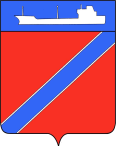 Совет Туапсинского городского поселенияТуапсинского районаР Е Ш Е Н И Еот 22 апреля 2015 года                                                         № 37.15город ТуапсеОб отчете руководителя муниципального унитарного предприятия «Магазин «Оптика»В соответствии с Федерального закона от 06 октября 2003 года № 131-ФЗ «Об общих принципах организации местного самоуправления в Российской Федерации», Уставом Туапсинского городского поселения, заслушав отчет руководителя муниципального унитарного предприятия «Магазин «Оптика» Мурадовой А.  о результатах деятельности за 2014 год, Совет Туапсинского городского поселения Туапсинского района  РЕШИЛ:Принять отчет руководителя муниципального унитарного предприятия «Магазин «Оптика» о результатах деятельности за 2014 год к сведению.Настоящее решение вступает в силу со дня его принятия.Председатель СоветаТуапсинского городского поселения                                                Е.А. ЯйлиГлава Туапсинского городскогопоселения Туапсинского района                                                      А.В. Чехов